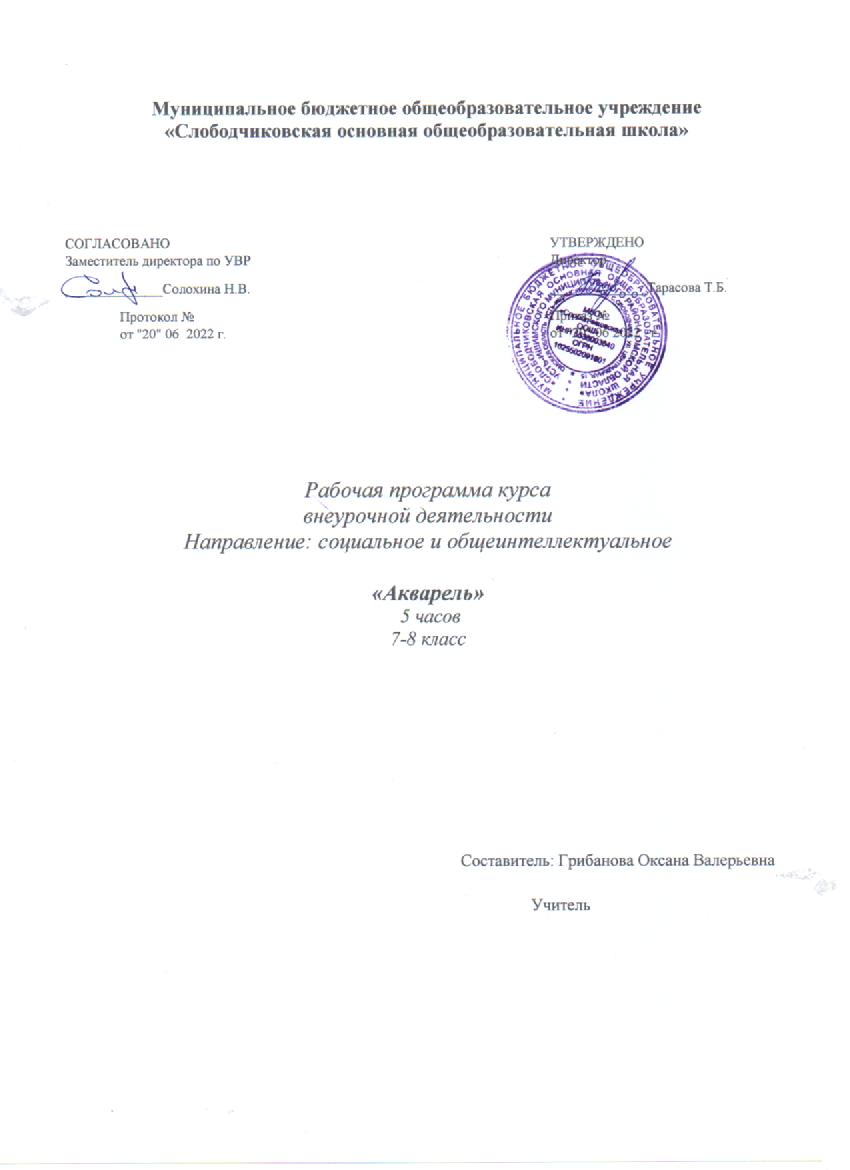 1.Реализация планируемых результатов Личностные результаты−называть и объяснять свои чувства и ощущения от созерцаемых произведений искусства, объяснять своё отношение к поступкам с позиции общечеловеческих нравственных ценностей; −самостоятельно определять и объяснять свои чувства и ощущения, возникающие в результате созерцания; −формировать осознанное, уважительное и доброжелательное отношение к другому человеку, его мнению, мировоззрению, культуре;  −развивать эстетическое сознание. Предметные результаты  Ученик научится: −понимать графику как вид искусства, средства выразительности в графике; −доводить работу до полного завершения, через что прививается культура труда;  −создавать стилизацию натуральных форм живой и неживой природы в работе над открыткой и на этой основе развивать  аналитические способности, зрительную память, пространственные представления, творческое воображение;  −владеть основами изобразительных техник (акварель + тушь) и на этой основе формировать трудовые умения и навыки; −воплощать свои фантазии, как и умение, выражать свои мысли;  −составлять шрифтовые сочетания, композиции, узоры в открытке;  −работать пером и тушью, красками и графическими материалами; −воплощать в композиции свои собственные впечатления. Ученик получит возможность научиться: −использовать технику акварель +тушь для создания открыток;  −ценить свой труд, уважать чужой; −применять теоретические знания на практике; −пользоваться художественным материалом в соответствии с      поставленной задачей. Метапредметные результаты Регулятивные УУД −проговаривать последовательность действий;−объяснять выбор наиболее подходящих для выполнения задания материалов и инструментов; −учиться готовить рабочее место и выполнять практическую работу по предложенному учителем плану с опорой на образцы, рисунки; −выполнять контроль точности разметки деталей с помощью шаблона; −определять цели своего обучения, ставить и формулировать для себя новые задачи в познавательной деятельности; −планировать пути достижения целей, в том числе альтернативные, осознанно выбирать наиболее эффективные способы решения задач; −соотносить свои действия с планируемыми результатами, осуществлять контроль своей деятельности в процессе достижения результата, определять способы действий в рамках предложенных условий и требований, корректировать свои действия в соответствии с изменяющейся ситуацией; −Познавательные УУД −ориентироваться в своей системе знаний работы с открыткой: отличать новое от уже известного; −делать предварительный отбор источников информации: ориентироваться по рисунку, инструкционной карте; −добывать новые знания: находить ответы на вопросы, используя литературу, свой жизненный опыт и информацию, полученную на занятии; −перерабатывать полученную информацию: сравнивать и группировать предметы и их образы; −преобразовывать информацию из одной формы в другую – изделия, художественные образы. Коммуникативные УУД: −оформлять свою мысль в рисунках, доступных для изготовленияоткрыток; −умения действовать по инструкции; −работать индивидуально,  находить  решение; −овладеть основами самоконтроля, самооценки, принятия решений и осуществления осознанного выбора в учебной и познавательной деятельности. 2.Содержание программы Рисуем открытку «Маки».   Рисуем открытку «Подарок от Миши» Рисуем открытку «Праздничный торт» «Как подписать открытку тушью» Онлайн- выставка. Размещение работ на сайте 3.Тематическое  планирование№ Тема  Количество часов 1 Рисуем открытку «Маки».   1 2 Рисуем открытку «Подарок 	от Миши» 1 3 Рисуем открытку «Праздничный торт» 1 4 «Как 	подписать открытку тушью» 1 5 Школьная выставка. 1 